Stanislaus County 4-HRabbit Proficiency ProgramLevel 2____________________________________________________________________________________Project Leaders must initial and date each item for credit.  When the level is completed and signed off, it is to be turned into the County Office .Name: _______________________________  Year in Project: ________  Age: ______Club: ________________________________  Project Leader: ___________________________  1.  Name 12 breeds of rabbits, recognized by the American Rabbit         		            Breeders  Association.		  1. ________________   2.  _______________    3. _________________		  4. ________________   5.  _______________    6. _________________		  7. ________________   8.  _______________    9. _________________		10. ________________  11. _______________  12. _________________________  2.  What is the proper term for a rabbit giving birth? ____________________________  3.  Match the name of the ailment or disorder with the described symptom.		a.  Sore Hock		_____  Buck Teeth, Butting, Wolf Teeth		b.  Wry Neck			_____  Signs of nasal discharge, sneezing							 difficulty breathing		c.  Fur Mites			_____  Listless, Loss of appetite, diarrhea		d.  Conjunctivitis 		_____  An ulceration of the foot pads.e.  Snuffles	_____  A venereal disease in rabbits, affecting both sexes.		f.  Malocclusion		_____  An inflammation of the inner membrane 							 of the eyelid.		g.  Coccidiosis		_____  When the head carries to one side at 								 an angular plane, instead of the normal 								 position.		h.  Vent Disease		_____  A tiny insect that can infest a rabbit, 								 causing loss of fur on the neck and 								 other areas.					________  4.   Using a breed of rabbit you raise, explain how you would select           	   	             replacement stock or a project rabbit.________  5.   Participate in a competition using your rabbit.  		  (ARBA Show, County Fair, Presentation Day, Skills Day)________  6.  Identify the following parts on the picture below.	Eyes     Ears     Dewlap    Hock    Toes    Chest    Mouth    Tail    Belly	Flank    Ribs     Cheek     Neck     Leg      Foot      Hip         Shoulder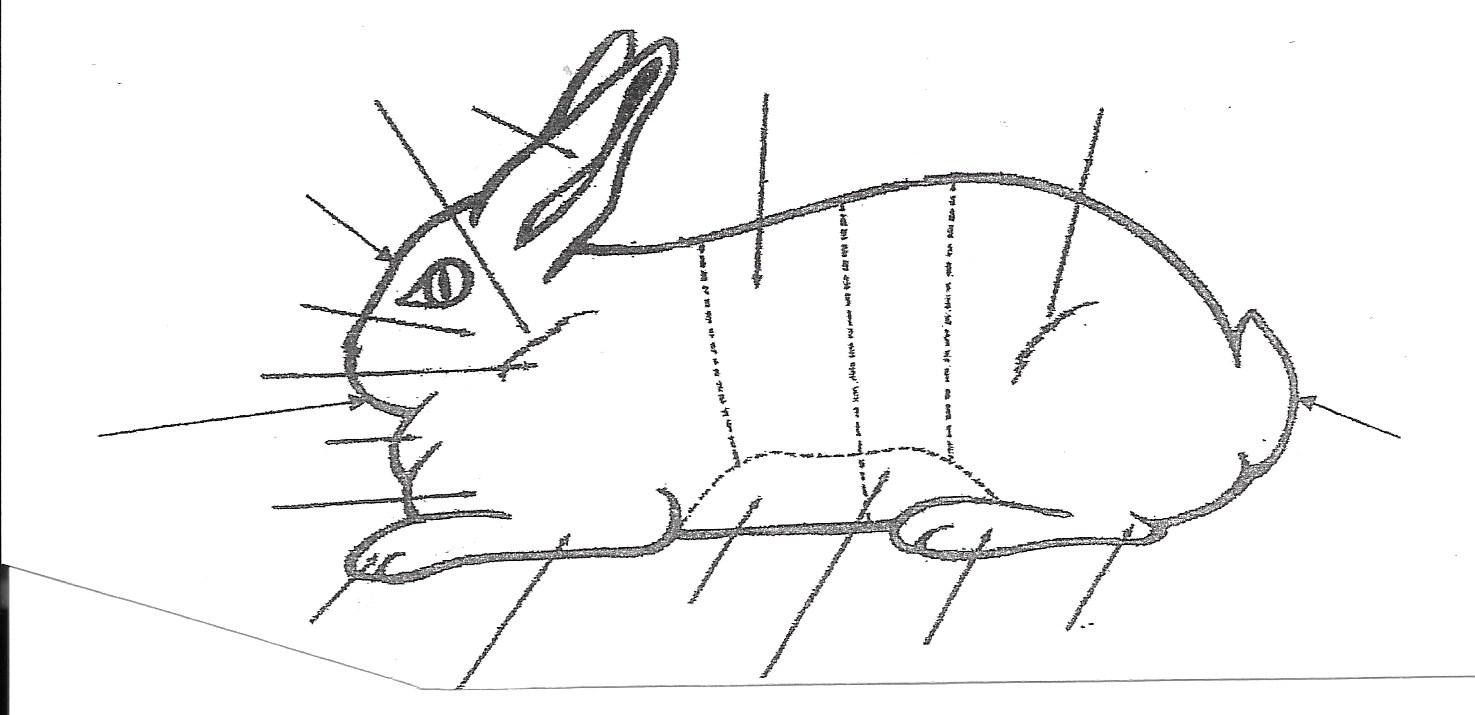 ________  7.   Explain and demonstrate how to tattoo a rabbit.________  8.  Name the six types of fur.  Name one rabbit breed with each fur type.		 1.  _____________________     _____________________		 2.  _____________________     _____________________		 3.  _____________________     _____________________		 4.  _____________________     _____________________		 5.  _____________________     _____________________ 6.  _____________________     _____________________________  9.  Describe the characteristics of each fur type.		1.		2.		3.		4.		5.		6.________10. What makes Satin fur different from all of the other fur types?________ 11. List two breeds of rabbits for each body type.		  1.  Commercial ____________________  _____________________		  2.  Compact     ____________________  _____________________		  3.  Cylindrical   ____________________  _____________________		  4.  Full Arch     ____________________  _____________________		  5.  Standing Cylindrical _____________   _____________________		  6.  Semi Arch   ____________________  _____________________		  7.  High Held Head  ________________   _____________________________  12. Compare and contrast three rabbit breeds with different fur types.________  13. Describe and give control measures for three rabbit related health 			  problems.		  1. 		  2.		  3.________  14. Describe how and why you clean and sanitize your rabbit equipment 			   and facilities.________ 15. Name the 5 recognized rabbit eye colors.	       	  1. ____________________   2. _____________________		  3. ____________________   4. _____________________		  5. ____________________________ 16. Demonstrate with competency how to do rabbit showmanship.________ 17. Name the four possible classes for a light weight breed of rabbit.		 1.  _____________________   2. _____________________		 3.  _____________________   4. _____________________________ 18. Name two breeds of rabbit that should not have a dewlap.		  1. _____________________   2. _____________________________  19. Wry, dead, bobbed and broken tail are all ______________.________  20. What is smut?		   By signing below I am agreeing that each of these items has beencompleted, therefore completing Level 2 in Rabbit Proficiency.________________________________     _________________________________            4-H Member Signature                                Project Leader Signature________________________________     _________________________________               Parents Signature                                          Date Completed